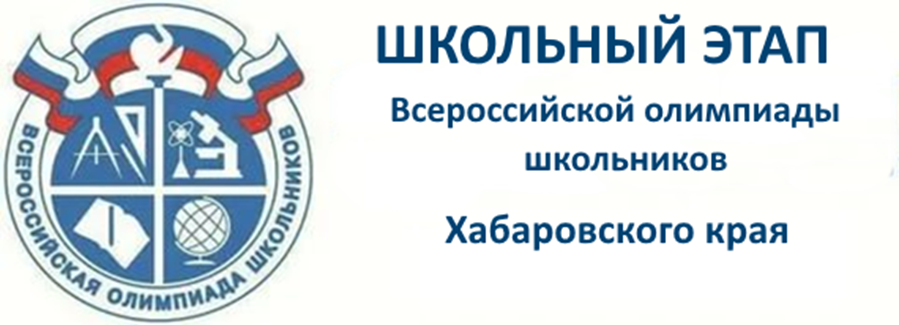 ВСЕРОССИЙСКАЯ ОЛИМПИАДА ШКОЛЬНИКОВ ПО ИНФОРМАТИКЕ И ИКТШКОЛЬНЫЙ ЭТАП                                                                       2020–2021 УЧЕБНЫЙ ГОДЗАДАНИЯ ШКОЛЬНОГО ЭТАПА ЗАДАНИЯ для школьного тура олимпиады по информатике и ИКТ,9-11 классШифр__________Время выполнения – 240 мин. Максимальное количество баллов – 600.Каждая задача оценивается в 100 баллов. Итоговый балл выставляется как сумма баллов за 6 задач с лучшим результатом.Задача 1. Рекет на дорогеМаксимальный балл: 100Данные вводятся с клавиатуры или из файла input.txt, выводятся на экран или в файл output.txt.УсловиеКарабас Барабас выдал Буратино несколько монет, чтобы он отнес их папе Карло. На дороге к дому Буратино подстерегают кот Базилио и лиса Алиса, которые согласны пропустить Буратино за 10 монет. Дуремар же согласен провести Буратино к дому по другой дороге за половину монет, которые Карабас Барабас выдал Буратино. Требуется определить сколько монет сможет донести Буратино до папы Карло.Формат входных данныхВводится одно четное число, не превосходящее100 — количество монет, которые выдал Карабас Барабас.Формат выходных данныхПрограмма должна вывестиодно число — количество монет, которые Буратино сможет донести до папы Карло.Пример входных и выходных данныхОценка задачиЖюри 10 раз тестирует программу, один тест оценивается 10 баллами.Задача 2. Повышение уровняМаксимальный балл: 100Данные вводятся с клавиатуры или из файла input.txt, выводятся на экран или в файл output.txt.УсловиеПовышения уровня h в компьютерной игре зависит от количества набранного опыта d при выполнении заданий.  Количество опыта необходимого для перехода на следующий уровень равно произведению положительных множителей вида (h – k*d), где k=0, 1, 2, ...Помогите игрокам вычислить сколько понадобится опыта для перехода на новый уровень в зависимости от номера текущего уровня и имеющегося опыта игрока.Формат входных данныхВ одной строке сначала вводится целое числоh и через один пробел целое число d.Формат выходных данныхВыведите одно натуральное число – количество опыта для перехода на новый уровень.Ограничения Пример входных и выходных данныхОценка задачиЖюри 10 раз тестирует программу, один тест оценивается 10 баллами.Задача 3. Пик посещаемостиМаксимальный балл: 100Данные вводятся с клавиатуры или из файла input.txt, выводятся на экран или в файл output.txt.УсловиеВ торговом развлекательном комплексе (ТРК) в пик посетителей на кассах скапливалась большая очередь. Чтобы не было столпотворения администрация ТРК приняла решение в такие моменты увеличивать количество кассиров, для чего установили новые камеры слежения. Камеры регистрируют время прихода и ухода каждого посетителя. За один день камера получает N пар чисел, первое число – время прихода посетителя, второе – ухода. Помогите администрации ТРК определить какое максимальное число посетителей одновременно находятся в залах и промежуток времени, когда это происходит.Формат входных данныхВ первой строке вводится N – количество посетителей в день. Затем в каждой новой строке через пробел время прихода и ухода посетителей А В.Формат выходных данныхВыведите в первой строке максимальное число посетителей, которые одновременно находились в ТРК, во второй строке через пробел начало и конец промежутка времени, когда это происходило.Ограничения Пример входных и выходных данныхОценка задачиЖюри 10 раз тестирует программу, один тест оценивается 10 баллами.Задача 4. По алфавиту Максимальный балл: 100Данные вводятся с клавиатуры или из файла input.txt, выводятся на экран или в файл output.txt.УсловиеДана строка S, содержащая различные символы, цифры, прописные и строчные русские буквы длиной не более 250 символов. Если буквы в строке упорядочены по алфавиту, то вывести «ОК»; в противном случае вывести номер первого символа и сам символ, нарушающий порядок.Формат входных данныхВ единственной строке вводится набор из различных символов, букв, цифр.Формат выходных данныхВывести «ОК», если буквы в строке упорядочены по алфавиту, иначе номер первого символа и сам символ строки, нарушающего алфавитный порядок. Ограничения Пример входных и выходных данныхОценка задачиЖюри 10 раз тестирует программу, один тест оценивается 10 баллами.Задача 5. Термиты Максимальный балл: 100Данные вводятся с клавиатуры или из файла input.txt, выводятся на экран или в файл output.txt.УсловиеНа квадратный стол, поверхность которого разбита на клетки напали термиты. Если накапать из пипетки яд в некоторые клетки, то от убьет часть термитов: каждая капля яда убивает 8 термитов в той клетке, куда она попала, и по 4 термита в восьми (или менее, если клетка находится с краю поля) соседних клетках. Выясните, сколько термитов осталось.Формат входных данныхНа первой строке вводится натуральное число n — размер квадратного стола из клеток, на который напали термиты. Далее следует n2 чисел на отдельных строках, которые описывают количество термитов в каждой клетке ряд за рядом сверху вниз, внутри ряда слева направо. Далее следует натуральное число k — количество капель яд. Затем k пар чисел на отдельных строках — координаты клеток, в которые попали капли; сначала следует номер столбца (столбцы нумеруются слева направо), затем номер ряда (ряды нумеруются сверху вниз). Формат выходных данныхВыводится количество термитов, выживших в каждой клетке.Ограничения Пример входных и выходных данныхОценка задачиЖюри 10 раз тестирует программу, один тест оценивается 10 баллами.Задача 6. ШахматыМаксимальный балл: 100Данные вводятся с клавиатуры или из файла input.txt, выводятся на экран или в файл output.txt.УсловиеАлександр Сергеевич с детства очень увлекался шахматами. К шестому классу он выигрывал у всех своих одноклассников, перечитал все книжки по шахматам, решил все задачи, в них приведенные. Долго не мог найти достойного противника. И стало ему скучно. Но тут познакомился он с программированием. Сначала был он равнодушен к нему, но узнав, что можно написать программу для игры в шахматы, решил он создать сильнейшего противника. «И как же подступиться к этой задаче,» – думал он. – «А начну я с решения простых задач!».Обрадовался Александр Сергеевич своей идее и приступил к решению. Взял первую простую задачу, увидел, что используются там три фигуры: ферзь, ладья, да конь. И требуется для выбора решения определить количество полей доски, которые не находятся под боем. Задумался крепко наш герой, но не отчаялся. Помогите Александру Сергеевичу решить задачу. Будем считать, что фигуры могут бить через другие фигуры. Формат входных данныхВ строке прописаны через один пробел координаты расположенных трех фигур: ферзя, ладьи и коня соответственно. Каждая координата состоит из одной латинской буквы (от А до Н) и одной цифры (от 1 до 8).Формат выходных данныхВывести количество пустых полей, которые не бьют указанные во входных данных фигуры.ПоясненияПример входных и выходных данныхОценка задачиЖюри 10 раз тестирует программу, один тест оценивается 10 баллами.Входные данныеВыходные данныеКомментарий126Если Карабас Барабас выдал 12 монет, то выгоднее отдать половину монет (6 штук) Дуремару, чем 10 монет коту Базилио и лисе Алисе. В этом случае Буратино сможет донести до папы Карло 12-6=6 пирожков.10090Если Карабас Барабас выдал 100 монет, то выгоднее отдать 10 монет коту Базилио и лисе Алисе, чем половину (50 монет) Дуремару. До папы Карло в этом случае Буратино донесет 100-10=90 монет.2010Если выдано 20 монет, то в любом случае (и если отдать половину монет Дуремару, и если отдать 10 монет коту Базилио и лисе Алисе) папе Карло останется 10 монет.Входные данныеВыходные данные9 29458 2384Входные данныеВыходные данные21 105 2025 1051 103 95 207 1719 2547 9Входные данныеВыходные данныеАб+вклм1нOK5A=в?бДЖ6 баВ3дЕ жи.ЛжмН711 жВходные данныеВыходные данные310109101010101010211000 2 52 0 66 6 635555555551101 0 11 1 15 5 5КоньЛадьяФерзьКонь ходит по необычной траектории, напоминающей букву «Г» – передвигается на 2 клетки вперед и одну клетку в сторону.Ладья ходит и бьет по вертикали и горизонтали на любое число клеток.Ферзь ходит во все стороны по вертикали, горизонтали и диагонали на любое число клеток доски.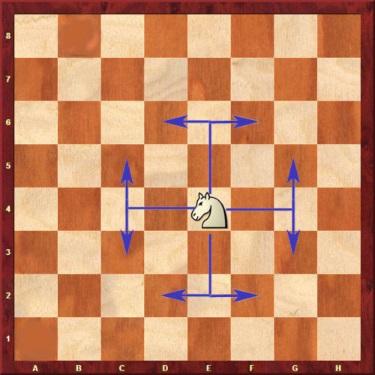 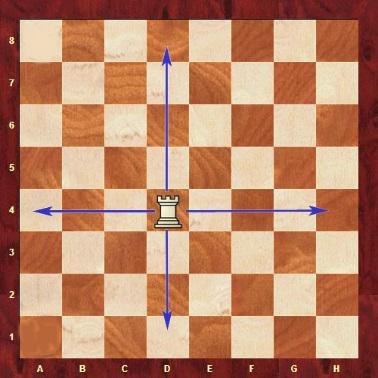 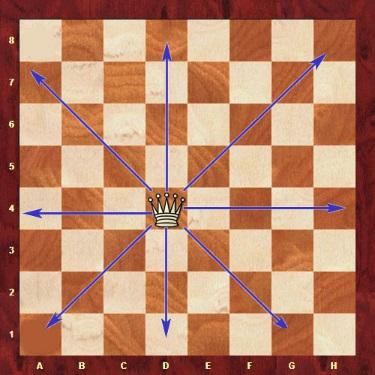 Входные данныеВыходные данныеD1 D3 E532B1 A3 E525